Aanvraag toetreding tot de Energiebeleidsovereenkomst voor de verankering van en voor blijvende energie-efficiëntie in de Vlaamse energie-intensieve industrie (niet VER-bedrijven)
voor bedrijven Aanvraag toetreding tot de Energiebeleidsovereenkomst voor de verankering van en voor blijvende energie-efficiëntie in de Vlaamse energie-intensieve industrie (niet VER-bedrijven)
voor bedrijven Aanvraag toetreding tot de Energiebeleidsovereenkomst voor de verankering van en voor blijvende energie-efficiëntie in de Vlaamse energie-intensieve industrie (niet VER-bedrijven)
voor bedrijven Aanvraag toetreding tot de Energiebeleidsovereenkomst voor de verankering van en voor blijvende energie-efficiëntie in de Vlaamse energie-intensieve industrie (niet VER-bedrijven)
voor bedrijven Aanvraag toetreding tot de Energiebeleidsovereenkomst voor de verankering van en voor blijvende energie-efficiëntie in de Vlaamse energie-intensieve industrie (niet VER-bedrijven)
voor bedrijven Aanvraag toetreding tot de Energiebeleidsovereenkomst voor de verankering van en voor blijvende energie-efficiëntie in de Vlaamse energie-intensieve industrie (niet VER-bedrijven)
voor bedrijven 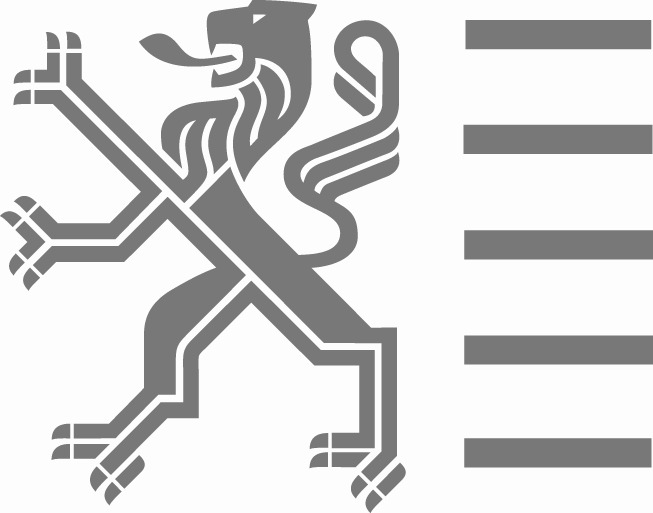 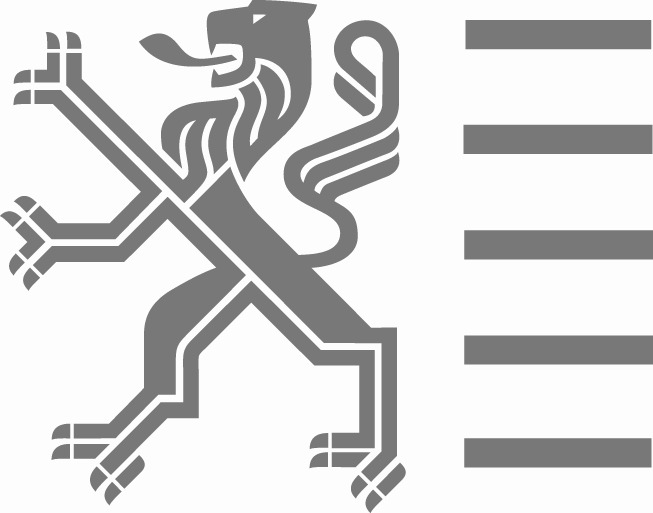 Commissie EBOT.a.v. de voorzitterRoderveldlaan 5/12600 BerchemCommissie EBOT.a.v. de voorzitterRoderveldlaan 5/12600 BerchemCommissie EBOT.a.v. de voorzitterRoderveldlaan 5/12600 BerchemCommissie EBOT.a.v. de voorzitterRoderveldlaan 5/12600 BerchemontvangstdatumCommissie EBOT.a.v. de voorzitterRoderveldlaan 5/12600 BerchemCommissie EBOT.a.v. de voorzitterRoderveldlaan 5/12600 BerchemCommissie EBOT.a.v. de voorzitterRoderveldlaan 5/12600 BerchemCommissie EBOT.a.v. de voorzitterRoderveldlaan 5/12600 BerchemCommissie EBOT.a.v. de voorzitterRoderveldlaan 5/12600 BerchemCommissie EBOT.a.v. de voorzitterRoderveldlaan 5/12600 BerchemCommissie EBOT.a.v. de voorzitterRoderveldlaan 5/12600 BerchemCommissie EBOT.a.v. de voorzitterRoderveldlaan 5/12600 BerchemWaarvoor dient dit formulier?Met dit formulier kan uw bedrijf verklaren te willen toetreden tot de Energiebeleidsovereenkomst voor de verankering van en voor blijvende energie-efficiëntie in de Vlaamse energie-intensieve industrie (niet VER-bedrijven).Wie vult dit formulier in?Dit formulier dient door de aanvrager ingevuld en ondertekend te worden.Aan wie  moet u dit formulier terugbezorgen?Als bedrijf stuurt u dit formulier op naar het bovenstaande adres.Waarvoor dient dit formulier?Met dit formulier kan uw bedrijf verklaren te willen toetreden tot de Energiebeleidsovereenkomst voor de verankering van en voor blijvende energie-efficiëntie in de Vlaamse energie-intensieve industrie (niet VER-bedrijven).Wie vult dit formulier in?Dit formulier dient door de aanvrager ingevuld en ondertekend te worden.Aan wie  moet u dit formulier terugbezorgen?Als bedrijf stuurt u dit formulier op naar het bovenstaande adres.Waarvoor dient dit formulier?Met dit formulier kan uw bedrijf verklaren te willen toetreden tot de Energiebeleidsovereenkomst voor de verankering van en voor blijvende energie-efficiëntie in de Vlaamse energie-intensieve industrie (niet VER-bedrijven).Wie vult dit formulier in?Dit formulier dient door de aanvrager ingevuld en ondertekend te worden.Aan wie  moet u dit formulier terugbezorgen?Als bedrijf stuurt u dit formulier op naar het bovenstaande adres.Waarvoor dient dit formulier?Met dit formulier kan uw bedrijf verklaren te willen toetreden tot de Energiebeleidsovereenkomst voor de verankering van en voor blijvende energie-efficiëntie in de Vlaamse energie-intensieve industrie (niet VER-bedrijven).Wie vult dit formulier in?Dit formulier dient door de aanvrager ingevuld en ondertekend te worden.Aan wie  moet u dit formulier terugbezorgen?Als bedrijf stuurt u dit formulier op naar het bovenstaande adres.Waarvoor dient dit formulier?Met dit formulier kan uw bedrijf verklaren te willen toetreden tot de Energiebeleidsovereenkomst voor de verankering van en voor blijvende energie-efficiëntie in de Vlaamse energie-intensieve industrie (niet VER-bedrijven).Wie vult dit formulier in?Dit formulier dient door de aanvrager ingevuld en ondertekend te worden.Aan wie  moet u dit formulier terugbezorgen?Als bedrijf stuurt u dit formulier op naar het bovenstaande adres.Waarvoor dient dit formulier?Met dit formulier kan uw bedrijf verklaren te willen toetreden tot de Energiebeleidsovereenkomst voor de verankering van en voor blijvende energie-efficiëntie in de Vlaamse energie-intensieve industrie (niet VER-bedrijven).Wie vult dit formulier in?Dit formulier dient door de aanvrager ingevuld en ondertekend te worden.Aan wie  moet u dit formulier terugbezorgen?Als bedrijf stuurt u dit formulier op naar het bovenstaande adres.Waarvoor dient dit formulier?Met dit formulier kan uw bedrijf verklaren te willen toetreden tot de Energiebeleidsovereenkomst voor de verankering van en voor blijvende energie-efficiëntie in de Vlaamse energie-intensieve industrie (niet VER-bedrijven).Wie vult dit formulier in?Dit formulier dient door de aanvrager ingevuld en ondertekend te worden.Aan wie  moet u dit formulier terugbezorgen?Als bedrijf stuurt u dit formulier op naar het bovenstaande adres.VERKLARING VAN DEELNAMEVERKLARING VAN DEELNAMEVERKLARING VAN DEELNAMEVERKLARING VAN DEELNAMEVERKLARING VAN DEELNAMEVERKLARING VAN DEELNAMEOnderneming:Onderneming:Hierbij rechtsgeldig vertegenwoordigd door:Hierbij rechtsgeldig vertegenwoordigd door:In hoedanigheid van:In hoedanigheid van:verklaart hierbij te willen toetreden tot de Energiebeleidsovereenkomst voor de verankering van en voor blijvende energie-efficiëntie in de Vlaamse energie-intensieve industrie (niet VER-bedrijven), zoals goedgekeurd door de Vlaamse Regering op 4 april 2014,verklaart hierbij te willen toetreden tot de Energiebeleidsovereenkomst voor de verankering van en voor blijvende energie-efficiëntie in de Vlaamse energie-intensieve industrie (niet VER-bedrijven), zoals goedgekeurd door de Vlaamse Regering op 4 april 2014,verklaart hierbij te willen toetreden tot de Energiebeleidsovereenkomst voor de verankering van en voor blijvende energie-efficiëntie in de Vlaamse energie-intensieve industrie (niet VER-bedrijven), zoals goedgekeurd door de Vlaamse Regering op 4 april 2014,verklaart hierbij te willen toetreden tot de Energiebeleidsovereenkomst voor de verankering van en voor blijvende energie-efficiëntie in de Vlaamse energie-intensieve industrie (niet VER-bedrijven), zoals goedgekeurd door de Vlaamse Regering op 4 april 2014,verklaart hierbij te willen toetreden tot de Energiebeleidsovereenkomst voor de verankering van en voor blijvende energie-efficiëntie in de Vlaamse energie-intensieve industrie (niet VER-bedrijven), zoals goedgekeurd door de Vlaamse Regering op 4 april 2014,verklaart hierbij te willen toetreden tot de Energiebeleidsovereenkomst voor de verankering van en voor blijvende energie-efficiëntie in de Vlaamse energie-intensieve industrie (niet VER-bedrijven), zoals goedgekeurd door de Vlaamse Regering op 4 april 2014,voor haar vestiging:voor haar vestiging:voor haar vestiging:Het adres van de vestiging is:Het adres van de vestiging is:Het adres van de vestiging is:Het jaarlijks primair energieverbruik van de vestiging bedraagt (PJ):Het jaarlijks primair energieverbruik van de vestiging bedraagt (PJ):Het jaarlijks primair energieverbruik van de vestiging bedraagt (PJ):De NACE-code van de activiteit van de vestiging is:De NACE-code van de activiteit van de vestiging is:De NACE-code van de activiteit van de vestiging is:Contactpersoon:  Naam en VoornaamNaam en VoornaamTelefoonnummerTelefoonnummerE-mailE-mailNaam en Voornaam: Functie: Gedaan te: Datum:dagmaandjaarHandtekening: